Assignment 2Realistic Fruit with IllustratorWeight – 30%On our second assignment, we will use what we have learned in Illustrator and create a realistic fruit. The following separate vector elements must be present on your Illustrator file:Template used (to the side)Fruit body shapeShaded portionLight portionHighlightReflected light (near ground)Shadow Stem and leafAny other details you may want to add are always welcome, such as seeds, spots, stains, etc. REMEMBER to keep your elements in separate layers, as it will make your life easier. Inside your “Projects” folder, make sure to save your illustrator file. Following, you will find the rubric for this assignment. 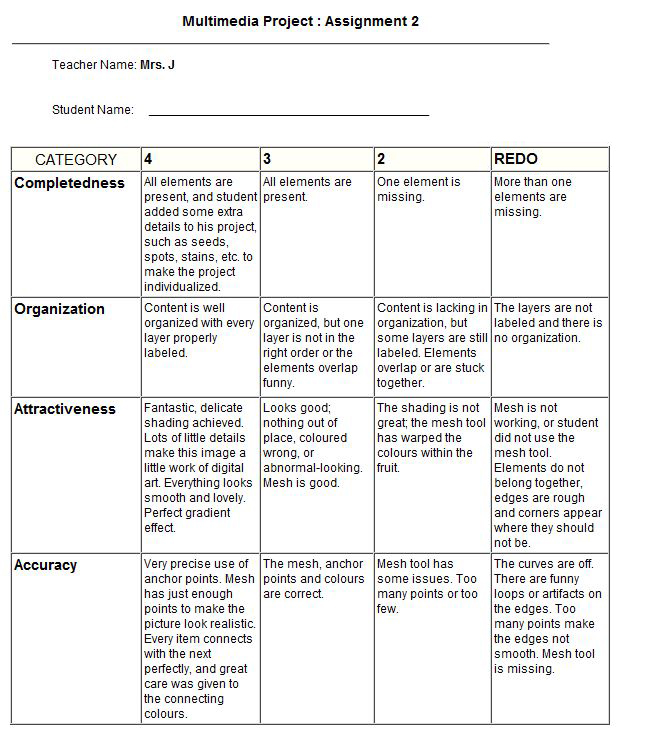 